        REPUBLIKA  HRVATSKA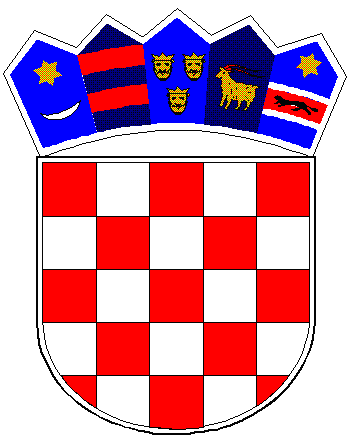 KRAPINSKO-ZAGORSKA ŽUPANIJA              GRAD PREGRADA              GRADSKO VIJEĆEKLASA: 400-01/23-01/09URBROJ: 2140-5-01-23-5Pregrada,  14. prosinca 2023.            Temeljem članka 32. Statuta Grada Pregrade („Službeni glasnik Krapinsko-zagorske županije“, broj 06/13, 17/13, 7/18, 16/18- pročišćeni tekst, 05/20 i 8/21, 38/22, 40/23), povodom razmatranja prijedloga III. Izmjena i dopuna Proračuna Grada Pregrade za 2023. godinu, Gradsko vijeće Grada Pregrade na 17. sjednici održanoj 14.12.2023. godine donijelo je sljedeći ZAKLJUČAK	Usvajaju se III. Izmjene i dopune Proračuna Grada Pregrade za 2023. godinu, sa svim aktima i dokumentacijom u prilogu, u predloženom tekstu.PREDSJEDNICA GRADSKOG VIJEĆAVesna Petek